Publicado en Ciudad de México  el 28/07/2017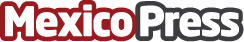 Beneficia Fundación Gigante a sus colaboradores con programa de útiles escolares Está enfocado a los hijos de colaboradores de Grupo Gigante. Este año en total se entregarán 11 mil 600 paquetes para el próximo ciclo escolarDatos de contacto:Fundación Gigante Nota de prensa publicada en: https://www.mexicopress.com.mx/beneficia-fundacion-gigante-a-sus Categorías: Nacional Educación Recursos humanos Ocio para niños http://www.mexicopress.com.mx